Противомушинные работы – 1,50 копеек***Противоклещевая обработка – 4,00 копеек****Дератизация включает в себя обработку от крыс и мышей. Дезинсекция включает в себя обработку от тараканов. Другие виды насекомых считаются отдельно.** В стоимость входит двукратная обработка с интервалом в две недели.***цены указаны  за 1кв.м. площади объекта, вне зависимости от величины кв.м.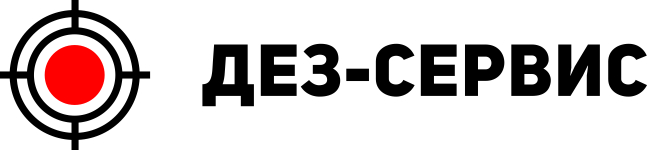 Прайс- лист  /2015-2016/В зависимости от величины объекта, с учетом кратности (руб./кв.м в месяц)Прайс- лист  /2015-2016/В зависимости от величины объекта, с учетом кратности (руб./кв.м в месяц)Разовое обслуживаниеРазовое обслуживаниеГодовое обслуживаниеГодовое обслуживаниеПлощадь ( кв.м.)Дератизация* (руб.)Дезинсекция* (руб.)Дератизация* (руб.)Дезинсекция* (руб.)Объекты до 50300,0450,02,05,0Объекты  от 51 до 2502,04,501,101,30свыше 250договорнаядоговорнаядоговорнаядоговорнаяОбработка от блохОбработка от блохОбработка от блохОбработка от блохОбработка от блохдо 10020,00свыше 10015,00Обработка от клопов**Обработка от клопов**Обработка от клопов**Обработка от клопов**Обработка от клопов**до 5050,00свыше 5035,001 спальное место200,00Обработка от тараканов (частная квартира)Обработка от тараканов (частная квартира)Обработка от тараканов (частная квартира)Обработка от тараканов (частная квартира)Обработка от тараканов (частная квартира)до 501200,00свыше 50договорнаякухня+сан.узел400,00-500,00